Ovečky na louce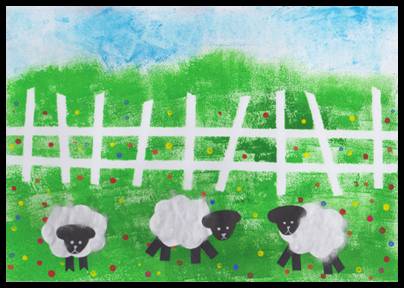 Materiál a pomůcky

kreslicí karton – čtvrtka A4
proužky papíru na plot
temperové barvy
kousky kuchyňské houbičky + kolíčky
mistička s vodou + kousek houbičky
vatová tyčinka
zbytek bílé čtvrtky – tělo ovečky
zbytky černé čtvrtky – hlava a nohy ovečky
vata
tužka, bílá pastelka nebo bílé gelové pero
lepidlo, nůžkyProvedení

Z proužků papíru slepíte plot (proužky můžeme nařezat ve skartovačce).
A4 si položíme na šířku.
Zadní stranu plotu navlhčíte vodou a přiložíte do středu čtvrtky.
Houbičku namáčíte do zelené barvy a tisknete louku.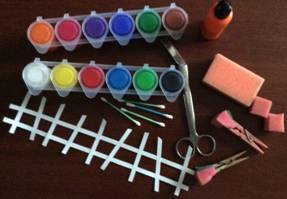 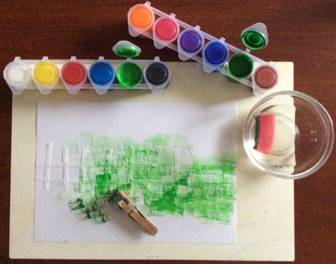 Potom papírový plot odstraníte.
Vatovou tyčinkou natisknete květy.
S modrou a bílou barvou tisknete oblohu
Z bílé čtvrtky si vystřihnete těla oveček, z černé čtvrtky hlavu a nohy.
Ovečky slepíte, dokreslíte oči, čumák a vlepíte do výkresu.
Na těla oveček nalepíte vatu.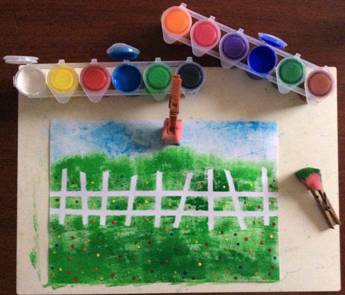 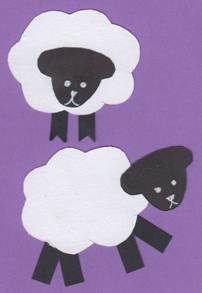 Šablona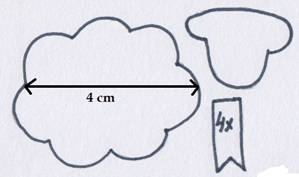 Vzorovaný žabák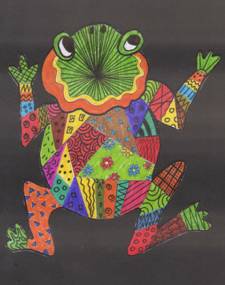 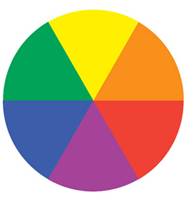 
Materiál a pomůcky

kopie žabáka na bílém papíru nebo šablona a bílý papír
černý papír na pozadí
tužka
černý fix 
barevné fixy nebo pastelky
nůžky
lepidlo

Provedení

Menším dětem okopírujte žabáka na bílý papír, starší použijí šablonu.S tužkou si rozdělíte plochu na části a vyzdobíte různými vzory
(čáry, hvězdy, srdíčka, kytičky…). Plochy vybarvíte fixy nebo pastelkami.
Použijete pestré barvy.
Pak obtáhnete obrysy jednotlivých ploch a dozdobíte vzory s černým fixem. Hotového žabáka vystřihnete a přilepíte na černý podklad.

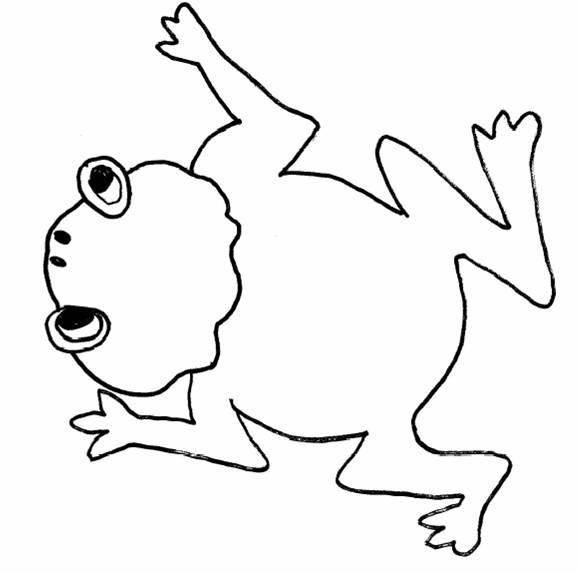 Jarní obrázekNaučte se namalovat zahradní konev s různými jarními květinami podle vzoru.S tužkou si rozdělíte čtvrtku papíru (A4) na polovinu. Podle vzoru namalujete zahradní konev a naplníte ji jarními květinami podle svého vlastního výběru nebo které vidíte na obrázku. Použijte pastelky, fixy, vodové barvy nebo voskovky – to záleží na vás. Vytvořte barevný jarní obrázek, který můžete darovat někomu blízkému nebo ho použijte na jarní výzdobu. Své povedené obrázky si také můžete schovat a přinést ukázat, až se zase všichni uvidíme v družině .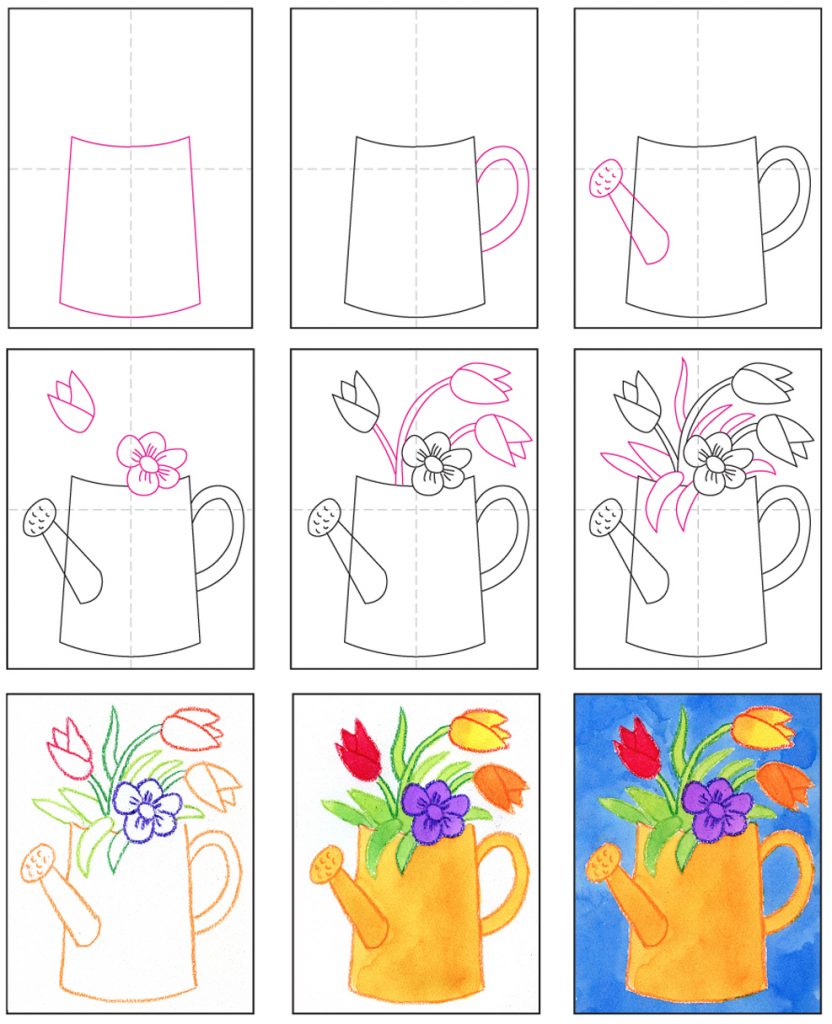 